ANEXO 01Formulário de InscriçãoNOME: _______________________________________________________________IDENTIDADE (Registro Geral): _____________________CPF: ____________________________PASSAPORTE (estrangeiro):_______________________Endereço: ______________________________E-mail: __________________________Telefone: __________________________Linha de Pesquisa:Análise da dinâmica socioambiental: (   )Territórios, identidades e trabalho (   )Título do Pré-Projeto de Pesquisa: _______________________________________________________________________________________________________________Língua estrangeira:Inglês (      )Espanhol (      )________________, _____ de _______________ de 2019_________________________________Assinatura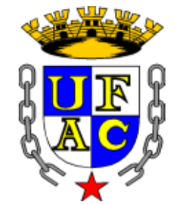 UNIVERSIDADE FEDERAL DO ACRE – UFACPró-Reitoria de Pesquisa e Pós-GraduaçãoCentro de Filosofia e Ciências Humanas – CFCHPrograma de Pós-Graduação – Mestrado em Geografia – PPG-GeoE-mail: ppmgeoufac@gmail.com